IDENTIFICATION DE L’ORGANISMEINFORMATIONS AU SUJET DE LA DEMANDEIDENTIFICATION DE LA PERSONNE QUI FAIT LA DEMANDEPrière de soumettre cette demande signée à Une école montréalaise pour tous en utilisant l’un des moyens suivants :Approbation par la personne autorisée d’Une école montréalaise pour tousVeuillez noter que ce droit d’utilisation du logo n’est pas transférable.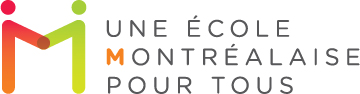 Demande d’autorisation pour l’utilisation du logoNom de l’organismeAdresseMotif(s) de l’utilisation du logoDurée de l’utilisation ☐  Un an☐  Durée du document imprimé ou du document électronique☐  Autre (précisez) :Emplacement du logo☐  Site Web de l’organisme☐  Document imprimé☐  Document électronique☐  Autre (précisez) :Prénom, Nom Téléphone Courrier électroniqueSignature Datepar courrielpar la posteMinistère de l'ÉducationUne école montréalaise pour tous 600, rue Fullum, 10e étage
Montréal (Québec) H2K 4L1Téléphone : 514 873-0041Prénom, Nom Signature Date